ANALISIS YURIDIS TERHADAP PERMOHONAN KEPAILITAN PADA PERUSAHAAN ASURANSI JIWA KRESNA(Putusan Nomor 389/Pdt.Sus-PKPU/2020/PN Niaga.Jkt.Pst.)Disusun untuk memenuhi tugas Mata Kuliah Hukum Perdata, Semester Genap Tahun Akademik 2022/2023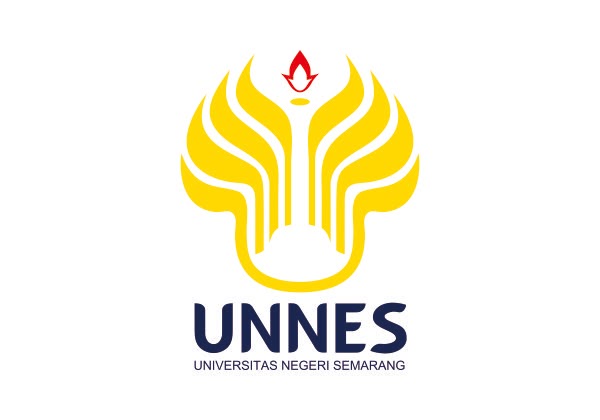 Dosen Pengampu:Dr. Dewi Sulistianingsih, S.H., M.H.Disusun Oleh:	Setya Wanda Mega Permata	(8111422030)       Siti Mastutik 			       (8111422042)       Nopi Sapitri			       (8111422044)      Aulia Pebriyani 		     	       (8111422051)FAKULTAS HUKUMUNIVERSITAS NEGERI SEMARANG2023ANALISIS YURIDIS TERHADAP PERMOHONAN KEPAILITAN PADA PERUSAHAAN ASURANSI JIWA KRESNA(Putusan Nomor 389/Pdt.Sus-PKPU/2020/PN Niaga.Jkt.Pst.)Setya Wanda Mega Permata, Siti Mastutik, Nopi Sapitri, Aulia PebriyaniEmail: setyawandamp16@gmail.com, sitimastutik7@gmail.com, nopysapitri54@gmail.com, auliapebriyani26@gmail.com Universitas Negeri SemarangABSTRAKBanyaknya  iPerusahaan  iAsuransi  iyang  imengalami  igagal  ibayar  imenimbulkan  ikeresahan  idi  imasyarakat.  iSalah  isatu  iupaya  ihukum  iyang  ibanyak  idilakukan  inasabah  iadalah  iPKPU  isedangkan  iperlu  idiperhatikan  ilegal  istanding  inasabah  iasuransi  idalam  imengajukan  ipermohonan  iPKPU  isecara  ilangsung.  iMetode  ipenelitian  iyang  idigunakan  iadalah  imetode  ipendekatan  iyuridis  inormatif,  ipenulisan  ideskriptif  ianalitis,  imelalui  ipenulisan  ikepustakaan  idata  isekunder  idan  ibahan  ihukum  iprimer,  isekunder,  idan  itersier.  iNasabah  iasuransi  itidak  imempunyai  ilegal  istanding  idalam  imengajukan  ipermohonan  iPKPU  iterhadap  iPerusahaan  iAsuransi  isecara  ilangsung.  iJudex  iFactie  ikeliru  idalam  imemutus  iPKPU  iKresna  iLife.  iMahkamah  iAgung  imenegaskan  ilembaga  iyang  iberwenang  imengajukan  iadalah  iOtoritas  iJasa  iKeunganan.  iHasil  ipenelitian  imenunjukan  ibahwa  ipengaturan  iPKPU  iterhadap  iPerusahaan  iAsuransi  idiatur  idalam  iUndang-Undang  iNomor  i37  iTahun  i2004  itentang  iKepailitan  idan  iPKPU,  iUndang-Undang  iNomor  i21  iTahun  i2011  itentang  iOtoritas  iJasa  iKeuangan,  iUndang-Undang  iNomor  i40  iTahun  i2014  itentang  iPerasuransian,  iKeputusan  iMahkamah  iAgung  iNomor109/2020  itentang  iBuku  iPedoman  iPenyelesaian  iPerkara  iKepailitan  idan  iPKPU,  idan  iPeraturan  iOJK  iNomor  i28  iTahun  i2015dan  ipertimbangan  ihakim  idalam  imengabulkan  ipermohonan  iyang  idiajukan  ioleh  ikreditur  iterhadap  iPerusahaan  iAsuransi  ikepada  ipengadilan  iniaga  ikurang  itepat  ikarena  ipemegang  ipolis  itidak  imemiliki  ikedudukan  ihukum  isebab  iberdasarkan  ipada  iPasal  i223  ijo.  iPasal  i2  iayat  i(5)  ijo.  iPasal  i55  ibahwa  iyang  idapat  imengajukan  ipermohonan  iPKPU  iterhadap  iPerusahaan  iAsuransi  ihanya  iOJK.Kata   iKunci  i:  iPenundaan   iPembayaran,  iPerusahaan  I Asuransi,  iKedudukan  iHukumABSTRACTThe  inumber  iof  iinsurance  icompanies  ithat  ihave  ifailed  ito  ipay  icauses  iunrest  iin  ithe  icommunity.  iOne  iof  ithe  ilegal  iremedies  ithat  imany  icustomers  itake  iis  iPKPU,  iwhile  iit  iis  inecessary  ito  ipay  iattention  ito  ithe  ilegal  istanding  iof  iinsurance  icustomers  iin  iapplying  ifor  iPKPU  idirectly.  iThe  iresearch  imethod  iused  iis  ia  inormative  ijuridical  iapproach,  ianalytical  idescriptive  iwriting,  ithrough  iwriting  isecondary  idata  iliterature  iand  iprimary,  isecondary,  iand  itertiary  ilegal  imaterials.  iInsurance  icustomers  ido  inot  ihave  ilegal  istanding  iin  isubmitting  ia  iPKPU  iapplication  ito  ian  iInsurance  iCompany  idirectly.  iJudex  iFactie  imade  ia  imistake  iin  ideciding  iKresna  iLife's  iPKPU.  iThe  iSupreme  iCourt  iconfirmed  ithat  ithe  iinstitution  iauthorized  ito  iapply  iwas  ithe  iFinancial  iServices  iAuthority.  iThe  iresults  iof  ithe  istudy  ishow  ithat  ithe  iregulation  iof  iPKPU  ion  iInsurance  iCompanies  iis  iregulated  iin  iLaw  iNumber  i37  iof  i2004  iconcerning  iBankruptcy  iand  iPKPU,  iLaw  iNumber  i21  iof  i2011  iconcerning  ithe  iFinancial  iServices  iAuthority,  iLaw  iNumber  i40  iof  i2014  iconcerning  iInsurance,  iSupreme  iCourt  iDecision  iNumber  i109/  i2020  iconcerning  ithe  iHandbook  ifor  iSettlement  iof  iBankruptcy  iCases  iand  iPKPU,  iand  iOJK  iRegulation  iNumber  i28  iof  i2015  iand  ithe  ijudge's  iconsideration  iin  igranting  ithe  iapplication  isubmitted  iby  icreditors  iagainst  ithe  iInsurance  iCompany  ito  ithe  icommercial  icourt  iis  inot  iappropriate  ibecause  ithe  ipolicyholder  idoes  inot  ihave  ilegal  istanding  ibecause  iit  iis  ibased  ion  iArticle  i223  ijo.  iArticle  i2  iparagraph  i(5)  ijo.  iArticle  i55  ithat  ionly  iOJK  ican  iapply  ifor  iPKPU  iagainst  ian  iInsurance  iCompany.Keywords:  iPayment  iDelay,  iInsurance  iCompany,  iLegal  iPositionBAB I PENDAHULUANLATAR  iBELAKANGHukum  ikepailitan  imempunyai  ikekhasan  isebagaimana  ihukum  iyang  ilain.  iHukum  ikepailitan  imempunyai  icara  idan  iprosedur  itersendiri  idalam  imengatur  ihukumnya  idan  imenyelesaikan  ipermasalahan  ihukum  iyang  itimbul  iterkait  ikepailitan.  iApabila  iterjadi  isengketa  iantara  ipara  ipihak  iyang  ikemudian  ididuga  isebagai  isengketa  ikepailitan,  itidak  iserta-merta  ihukum  ikepailitan  ilangsung  idapat  imenyelesaikan  ipermasalahan  itersebut,  inamun  iterlebih  idahulu  idiselesaikan  idengan  imengacu  ikepada  iperaturan  iperundang-undangan  iyang  imengikat  ihubungan  ihukum  ipara  ipihak.  iApabila  iperaturan  iperundang-undangan  iyang  iterkait  itidak  imengatur  ipenyelesaiannya,  imaka  isengketa  ikepailitan  itersebut  ikemudian  idiselesaikan  imelalui  iketentuan-ketentuan  isebagaimana  idiatur  idalam  iUndang-Undang  iNomor  i37  itahun  i2004 yang mengatur iiKepailitan  idan  iPenundaan  iKewajiban  iPembayaran  iUtang  i(selanjutnya  idisebut  isebagai  iUndang-Undang  iKepailitan).Hukum  iKepailitan  imengatur  iagar  iantara  idebitor  idan  ikreditor  itetap  iterlindungi  ihak-haknya,  isehingga  iantara  ipara  ipihak  itidak  iada  iyang  imerasa  idirugikan.  iOleh  isebab  iitu  idalam  iUndang-Undang  iKepailitan  idiatur  imengenai  ibagaimana  icara  imenentukan  ikebenaran  iadanya  isuatu  ipiutang  ikreditor,  isahnya  ipiutang  itersebut,  ijumlah  ipasti  iatas  ipiutang  itersebut  iserta  ibagaimana  icara  imembagi  ihasil  ipenjualan  iharta  ikekayaan  idebitor.  iUndang-Undang  iKepailitan  imelengkapi  iKitab  iUndang-Undang  iHukum  iPerdata  i(selanjutnya  idisebut  isebagai  iKUH  iPerdata)  idalam  ihal  imengatur  iprosedur  idan  itata  icara  imelaksanakan  ihukum  ikepailitan  imulai  idari  ipermohonan  ipernyataan  ipailit  ihingga  ipembagian  ihasil  ipenjualan  iharta  ikekayaan  idebitor  iataupun  iupaya  ilain  iyang  idapat  iditempuh  ipara  ipihak,  iseperti  iupaya  iperdamaian  iatau  ipenundaan  ikewajiban  ipembayaran  iutang.Pasal  pasal 2  iayat  i(1)  idan  i(5)  iUndang-Undang  iKepailitan  imenyatakan  ibahwa,  iyang  idapat  imengajukan  ipermohonan  ipernyataan  ipailit  iadalah  idebitor  isendiri,  isatu  ikreditor  iatau  ilebih. Kementerian Keuangan mengajukan permohonan pernyataan pailit jika debitur merupakan perusahaan asuransi, perusahaan reasuransi, dana pensiun, atau BUMN yang berada di bidang kepentingan umum.   iMenurut iketentuan  iperalihan  iPasal  i55  iayat  i(1)  iUndang-Undang  iNomor  i21  iTahun  i2011  iTentang  iOtoritas  iJasa  iKeuangan  i(selanjutnya  idisebut  iUndangUndang  iOtoritas  iJasa  iKeuangan)  iyang  iberbunyi  i“Sejak  itanggal  i31  iDesember  i2012,  ifungsi,  itugas  idan  iwewenang  ipengaturan  idan  ipengawasan  ikegiatan  ijasa  ikeuangan  idi  isektor  iPasar  iModal,  iPerasuransian,  iDana  iPensiun,  iLembaga  iPembiayaan,  idan  iLembaga  iJasa  iKeuangan  ilainnya  iberalih  idari  iMenteri  iKeuangan  idan  iBadan  iPengawas  iPasar  iModal  idan  iLembaga  iKeuangan  ike  iOtoritas  iJasa  iKeuangan”.  iSetelah  iUndang-Undang  iOtoritas  iJasa  iKeuangan  ilahir  imaka  ifungsi,  itugas,  ikewenangan  iyang  isebelumnya  iada  ipada  imenteri  ikeuangan  iterkait  ipengaturan  idan  ipengawasan  ikegiatan  ijasa  ikeuangan  iatas  ilembaga-lembaga  itersebut  idiatas  imenjadi  iberalih  ikepada  iOtoritas  iJasa  iKeuangan.  iKewenangan  itersebut  itermasuk  ikewenangan  iuntuk  imengajukan  ipermohonan  ipernyataan  ipailit  isebagaimana  iyang  iterdapat  idalam  iPasal  i2  iayat  i(5)  iUndang-Undang  iKepailitan.  iBerdasarkan  iPasal  i50  iayat  i(1)  iUndang-Undang  iPerasuransian,  iyang  iberwenang  imengajukan  ipermohonan  ipernyataan  ipailit  iterhadap  iperusahaan  iasuransi/asuransi  isyariah,  iperusahaan  ireasuransi /ireasuransi  isyariah  iadalah  iOtoritas  iJasa  iKeuangan.  iPasal  i51  iayat  i(1)  iUndangUndang  iPerasuransian  ilebih  ilanjut  imenyatakan  ibahwa  ikreditor  idapat  imenyatakan  ipermohonan  ikepada  iOtoritas  iJasa  iKeuangan  iuntuk  imengajukan  ipermohonan  ipailit  iterhadap  idebitor  ike  ipengadilan  iniaga.  iUntuk  imengajukan  ipermohonan  ipernyataan  ipailit  iterhadap  iperusahaan  iasuransi,  ikreditor  iterlebih  idahulu  iharus  imenyampaikan  ipermohonan  ikepada  iOtoritas  iJasa  iKeuangan.  iDengan  idemikian  iOtoritas  iJasa  iKeuangan  idiberi  iwewenang  ioleh  iundang-undang  iuntuk  imengajukan  ipermohonan  ipernyataan  ipailit  iapabila  iada  ipermohonan  idari  iKreditor.Pada  iasuransi  ijiwa  itidak  idapat  idikatakan  ibahwa  ikematian  iseseorang  iitu  idapat  idiganti  irugi  isejumlah  iuang  isehingga  iganti  irugi  iitu  isama  ijumlahnya  iatau  isama  inilainya  idengan  ikerugian  iyang  ididerita  ikarena  imatinya  iseseorang.  iUnsur  iitu  iesensial  iharus  iada  ipada  iasuransi  i,  itetapi  ilain  ihal  idengan  iasuransi  ijiwa,  i“  iUnsur  iganti  irugi  isejumlah  inilai  iyang  ididerita”  itidak  imerupakan  iunsur  iesensial.  iDalam  iasuransi  ijiwa  itertanggung  isetelah  imemperoleh  i“ganti  irugi”  idimungkinkan  iakan  iberada  idalam  ikedudukan  ifinansial  iyang  ilebih  ibaik  idari  ikedudukan  iyang  isebelumnya.  iOleh  ikarena  iitu  idapat  idikatakan  ibahwa  iasuransi  ijiwa  iatau  iasuransi  ijumlah  iterutama  iyang  idiadakan  iseseorang  iatas  ijiwanya  isendiri  idapat  imerupakan  itabungan.  iFungsi  imenabung  iatau  imengumpulkan  idana  iini  idisamping  imenguntungkan  ibagi  itertanggung  isendiri  ijuga  imenguntungkan  ibagi  iperusahaan  iasuransi  ikarena  ipremi  iyang  iterkumpul  idapat  idiusahakan  ilebih  ilama  ioleh  iperusahaan  iasuransi  iuntuk  ihal-hal  iyang  imendatangkan  ikeuntungan.  iDibalik  iperlindungan  iakan  irasa  iaman  iyang  idiberikan  ioleh  iperusahaan  iasuransi,  isetiap  iperusahaan  itidak  iakan  iselalu  iberjalan  idengan  ilancar  idengan  ikata  ilain  iperusahaan  iasuransi  itidak  iterlepas  idari  iancaman  ikepailitan.  iApabila  isuatu  iperusahaan  iasuransi  ikemudian  itidak  imampu  imemenuhi  ikewajibannya  idalam  imembayar  iklaim  ikepada  ipemegang  ipolis  iatau  itertanggung,  imaka  ikemudian  itimbul  isengketa  iantara  iperusahaan  iasuransi  iselaku  ipenanggung  idengan  ipemegang  ipolis  iselaku  itertanggung.  iPada  isaat  ikeadaan  iperusahaan  itersebut  isemakin  imemburuk  isehingga  itidak  imampu  ilagi  imemenuhi  isegala  ikewajibannya  ikepada  ipemegang  ipolis  imaka  iperusahaan  itersebut  idapat  idimohonkan  ipailit.  iKepailitan  iitu  isendiri  merupakan tempat terbuka bagi semua harta kekayaan debitur pailit yang pengurusan dan Kurator di bawah pengawasan Hakim Pengawas bertugas melakukan penyelesaian.Kepailitan  iini  idiatur  ididalam  iUndang-Undang  iNomor  i37  iTahun  i2004  iTentang  iKepailitan  idan  iPenundaan  iKewajiban  iPembayaran  iUtang.  iDalam  iUndang-Undang  iNomor  i37  iTahun  i2004  idikatakan  ipermohonan  ipernyataan  ipailit  iterhadap  iperusahaan  iasuransi  ijiwa  ihanya  idapat  idiajukan  ioleh  iMenteri  iKeuangan,  ikemudian  isetelah  iadanya  iketentuan  iperalihan  idi  idalam  iUndang-Undang  iNomor  i21  iTahun  i2011  iTentang  iOtoritas  iJasa  iKeuangan  ibahwa  ikewenangan  iMenteri  iKeuangan  imenegenai  ipermohonan  ipernyataan  ipailit  iberalih  idari  iMenteri  iKeuangan  ikepada  iOtoritas  iJasa  iKeuangan.  iTentang  iberalihnya  iwewenang  itersebut  ijuga  iterdapat  ididalam  iUndang-Undang  iNomor  i40  iTahun  i2014  iTentang  iPerasuransian.  iSelain  iitu  iberalihnya  iwewenang  itersebut  iapabila  iseseorang  iingin  imengajukan  ipailit  isatu  idebitor  ijika  imenyangkut  iperusahaan  iasuransi  imaka  ikewenangan  iboleh  iatau  itidaknya  iberada  ipada  iOtoritas  iJasa  iKeuangan  iyang  idahulunya  ikewenangan  itersebut  iberada  ipada  iMenteri  ikeuangan  iAkibat  idari  ipernyataan  ipailit  iyang  idiberikan  ioleh  iPengadilan  iNiaga  iitu  isendri  imembuat  inasib  inasabah  iasuransi  imenjadi  itidak  ipasti.  iPerlindungan  iterhadap  ipara  itertanggung  idan  imengenai  ibagaimana  ikedudukannya  iitu  isendiri  itidak  idijelaskan  isecara  irinci  ibaik  ididalam  iUndang-Undang  iNomor  i40  iTahun  i2014  iTentang  iPerasuransian  imaupun  ididalam  iUndang-undang  inomor  i37  iTahun  i2004  iTentang  iKepailitan  idan  iPenundaan  iKewajiban  iPembayaran  iUtang.  iBahkan  ijika isuatu  iperusahaan  iasuransi  isudah  idinyatakan  ipailit  imaka  ihak  idan  ikewajiban  iuntuk  imengurusi  ikekayaan  itermasuk  iharta  iyang  idinyatakan  ipailit  isudah  itidak  ilagi  iditangan  iperusahaan  iasuransi  itersebut.  iHal  iini  ilah  iyang  imembuat  ipara  itertanggung  idari  iperusahaan  iasuransi  itersebut  imerasa  ikhawatir  iuntuk  imendapatkan  ihak-haknya  idan  ibagaimana  ipula  ikedudukannya  iapabila  isuatu  iperusahaan  iasuransi  itelah  idinyatakan   ipailit.FOKUS  iMASALAHBagaimana Tinjauan Yuridis Terhadap Permohonan Kepailitan Pada Perusahaan Asuransi Jiwa Kresna Dalam Putusan Nomor 389/Pdt.Sus-PKPU/2020/PN Niaga.Jkt.Pst.Bagaimana pertimbangan hakim dalam memutus perkara kepailitan Nomor 389/Pdt.Sus-PKPU/2020/PN Niaga.Jkt.Pst.?ORISINALITASOrisinalitas sebuah karya, sudah sewajarnya kami menyadari bahwa, terutama dalam menghasilkan karya akademik, karya kami harus menjaga orisinalitasnya.  Kriteria dan kata kunci utama dari hasil karya akademik adalah orisinalitas. Untuk mempermudah, penulis mengambil sampel dari penelitian terdahulu dengan permasalahan penelitian yang serupa yaitu tentang kepailitan asuransi oleh Sherlin Indrawati, tentang Aspek Hukum Kepailitan Perusahaan Asuransi untuk dijadikan pembandingan guna menunjukkan orisinalitas penulis.Perbedaan penelitian yang telah dilakukan oleh Sherlin Indrawati, tentang Aspek Hukum Kepailitan Perusahaan Asuransi dengan karya tulis yang telah kami buat yaitu pada subjek hukum, penulis artikel ini menulis tentang kasus kepailitan pada perusahaan asuransi jiwa kresna yang secara khusus membahas dari aspek yuridis terkait dengan implementasinya terhadap pemenuhan tujuan hukum, baik kepastian hukum maupun keadilan.METODE  iPENELITIANJenis  ipenelitian  iyang  idigunakan  idalam  ipenelitian  iini  iadalah  ipenlitian  iyang  iberbentuk  iyuridis-normatif.  iMenurut  iSoerjono  iSoekanto, pendekatan yuridis-normatif yaitu penelitian hukum dilakukan dengan mengkaji literatur atau bahan sekunder sebagai bahan penelitian dasar dengan mencari peraturan dan literatur tentang masalah yang diteliti.   iAlasan  idigunakannya  ijenis  ipenelitian  iini  ikarena  ipenelitian  iini  idilakukan  iterhadap  iperaturan  iPerundang  i–  iUndangan  iatau  ihukum  itertulis.  iTujuannya  iadalah  imengadakan  iidentifikasi  iterhadap  ihubungan  ihukum  iantara  iperaturan  iperundang  i–  iUndangan  idengan  isuatu  iputusan.  iPendekatan  iyang  idigunakan  ioleh  ipeneliti  iadalah  ipendekatan  iUndang  i–  iUndang  i(Statue  iApproach),  ipeniliti  idapat  imengupas  ipermasalahan  idengan  imenggunakan  iperaturan  iperundang-undangan  iyang  iberlaku,  iseperti  iUndang-Undang  iRepublik  iIndonesia  iNomor  i37  iTahun  i2004  itentang  iKepailitan  idan  iPenundaan  iKewajiban  iPembayaran  iUtang,  idll.  iKemudian  ipeniliti  ijuga  imenggunakan  ipendekatan  ikasus  i(Case  iApproach)  iyang  imana  ipenelitian  iini  iadalah  ibertujuan untuk menganalisis implementasi norma atau kaidah hukum yang dilakukan dalam praktik hukum, khususnya mengenai kasus yang telah diputuskan pada kasus yang menjadi fokus penelitian.  iSelain  iitu  ipeneliti  ijuga  imenggunakan  ipendekatan  iAnalitis  i(Analytical  iApproach),  iyang  imana  ipenelitian  itersebut  ibertujuan  iuntuk  imengetahui  iisi  iyang  idikandung  ioleh  iistilah   iyang  idigunakan  idalam  iaturan  iPerundang  i–  iUndangan  isecara  terkonsep,  idan imendapati  implementasi  idalam  rrealisasi   iserta   iputusan  i–  iputusan  iyuridis.BAB II PEMBAHASANANALISIS/  iPEMBAHASANTinjauan Yuridis Terhadap Permohonan Kepailitan Pada Perusahaan Asuransi Jiwa Kresna Dalam Putusan Nomor 389/Pdt.Sus-PKPU/2020/PN Niaga.Jkt.Pst.Perasuransian  imerupakan  iistilah  ihukum  iyang  idigunakan  idalam  iperaturan  iperundang-undangan  idan  iPerusahaan  iPerasuransian.  iIstilah  iperasuransian  iberasal  idari  ikata  i“asuransi”  iyang  iberarti  ipertanggungan  iatau  iperlindungan  iatas  isuatu  iobjek  idari  iancaman  ibahaya  iyang  imenimbulkan  ikerugian.  iDari  isudut  ipandang  iUndang-Undang  iNomor  i40  iTahun  i2014  itentang  iPerasuransian,  iperusahaan  iasuransi  idiartikan  isebagai  iperusahaan  iasuransi  iumum  idan  iperusahaan  iasuransi  ijiwa.  iPerusahaan  iAsuransi  iJiwa  idalam  imenjalankan  ikegiatan  iusahanya  iharus  imendasarkan  ipada  iperaturan  iperundang-undangan  iyang  iberlaku.  iDalam  iPerasuransian  iJiwa,  iterdapat  ipihak  iyang  imemiliki  ihak  isebagai  ipemegang  idokumen  ipolis,  iyang  idisebut  iPolis  iAsuransi.  iPolis  iAsuransi  imerupakan  isuatu  idokumen  iyang  imemuat  ikontrak  iantara  ipihak  itertanggung  idengan  ipihak  iperusahaan  iasuransi  i(pihak  ipenanggung).  iSecara  iumum  iperusahaan  iasuransi  itersebut  idapat  idigolongkan  ike  idalam  iLembaga  iKeuangan  iBukan  iBank,  iyaitu  ibadan  iusaha  iyang  imenjalankan  ikegiatan  iusaha  idi  ibidang  ikeuangan  iyang  isecara  ilangsung  iatau  itidak  ilangsung  imenghimpun  idana  idari  imasyarakat  idengan  ijalan  imengeluarkan  isurat  iberharga  idan  imenyalurkannya  ike  idalam  imasyarakat  iguna  imembiayai  iinvestasi  iperusahaan  iApabila  idalam  imenjalankan  ikegiatan  iusahanya  iPerusahaan  iAsuransi  iJiwa  imelakukan  itindakan  isewenang-wenang  iyang  idapat  imenyebabkan  ikerugian  ibagi  ipihak  ipemegang  ipolis,  imaka  iditunjuklah  isuatu  ilembaga  iyang  iberwenang  iuntuk  imengajukan  ipermohonan  ipernyataan  ipailit.Usaha  iasuransi  imerupakan  isatu  ijenis  iusaha  idi  ibidang  ijasa  iyang  imemberikan  ijasa  iproteksi.  iOleh  ikarena  iitu,  idalam  itata  ikehidupan  ipada  iumumnya  imempunyai  ikarakteristik  iyang  ikhusus  idibandingkan  idengan  ijenis  iusaha  iyang  ilain.  iKekhususan  itersebut  isecara  ikhusus  idiatur  imengenai  ipembinaaanya  idan  ipengawasanya  idemi  ikepentingan  imasyarakat  iluas.  iPada  iawal  iperkembangan  iasuransi  idi  iIndonesia  itelah  ibanyak  idikeluarkan  iberbagai  iperaturan  ibaik  iyang  iberupa  ikeputusan  ipresiden,  ikeputusan  imenteri  ikeuangan  imaupun  iperundang-undangan  ilainya,  idiantaranya:Keppres  iNo.  i40  iTahun  i1988  itentang  iusaha  ibidang  iasuransi  ikerugian;  iKeputusan  iMenteri  iKeuangan  iNo.  i1249/KMK.012/1988  itentang  iketentuan  idan  itata  icara  ipelaksanaan  iusaha  idi  ibidang  iasuransi  ikerugian;  iKeputusan  iMenteri  iKeuangan  iNo.  i1250/KMK.031/1988  itentang  iusaha  iasuransi  ijiwa,  idanUU  iNo.  i22  iTahun  i1992  itentang  iperasuransian.Undang-Undang  iNo.  i22  iTahun  i1992  isudah  idinyatakan  itidak  iberlaku  ilagi,  isetelah  idirubah  imelalui  iUU  iNo.  i40  iTahun  i2014  itentang  iperasuransian,  inamun  isemua  iperaturan  iperundang-undangan  iyang  imerupakan  iperaturan  ipelaksanaan  idari  iUU  iNo.  i2  iTahun  i1992  imasih  idinyatakan  itetap  iberlaku  isepanjang  itidak  ibertentangan  idengan  iketentuan  idalam  iUU  iNo.  i40  iTahun  i2014.  iTerkait  ikewenangan  ipemberian  iizin  iusaha  iasuransi,  idalam  iPasal  i8  iayat  i(1)  iUU  iNo.  i40  iTahun  i2014  itentang  iPerasuransian,  idijelaskan  ibahwa  isetiap  ipihak  iyang  imelakukan  iusaha  iperasuransian  iwajib  iterlebih  idahulu  imendapat  iizin  iusaha  idari  iOtoritas  iJasa  iKeuangan.  iAyat  i(2)  inya  imenambahkan  isyarat  iuntuk  imendapatkan  iizin  iusaha  iadalah  iterpenuhinya  isyarat-syarat  isebagai  iberikut:Anggaran  idasar;Susunan  iorganisasi;Modal  idisetor;Dana  ijaminan;Kepemilikan;Kelayakan  idan  ikepatutan  ipemegang  isaham  idan  iPengendali;Kemampuan  idan  ikepatutan  idireksi  idan  idewan  ikomisaris,  iatau  iyang  isetara  idengan  idireksi  idewan  ikomisaris  ipada  ibadan  ihukum  iberbentuk  ikoperasi  iatau  iusaha  ibersama  isebagaimana  idimaksud  idalam  iPasal  i6  iayat  i(1)  ihuruf  i  idewan  ipengawas  isyariah,  iaktuaris  iperusahaan,  idan  iauditor  iinternal;tenaga  iahli;kelayakan  irencana  ikerja;kelayakan  isistem  imanajemen  irisiko;produk  iyang  iakan  idipasarkan;perikatan  idengan  ipihak  iterafiliasi  iapabila  iada  idan  ikebijakan  ipengalihan  isebagian  ifungsi  idalam  ipenyelenggaraan  iusaha;infrastruktur  ipenyiapan  idan  ipenyampaian  ilaporan  ikepada  iOtoritas  iJasa  iKeuangan;konfirmasi  idan  iotoritas  ipengawas  idi  inegara  ianal  ipihak  iasing,  idalam  ihal  iterdapat  ipenyertaanlangsung  ipihak  iasing;  idanhal  ilain  iyang  idiperlukan  iuntuk  imendukung  ipertumbuhan  iusaha  iyang  isehat.  iPelaksanaan  ikewenangan  iuntuk  imengajukan  ipermohonan  ipernyataan  ipailit  iterhadap  isuatu  iPerusahaan  iAsuransi  ijiwa,  itidak  ihanya  isatu  ilembaga  isaja  iyang  idiberikan  ikewenangan  ioleh  iundang-undang  iuntuk  imengajukan  ipermohonan  ipernyataan  ipailit  ikepada  iPerusahaan  iAsuransi  iJiwa  itersebut.  iNamun,  ifaktanya  iterdapat  idua  ilembaga  iyang  iberhak  imengajukan  ikewenangannya  iuntuk  imengajukan  ipermohonan  ipailit  iterhadap  iPerusahaan  iAsuransi  iJiwa  iyang  ibersangkutan.  iKedua  ilembaga  itersebut  idiberikan  ikewenangan  ioleh  iperaturan  iperundang-undangan  iyang  iberbeda  iyakni  iantara  iUndang-Undang  iKepailitan  idan  iPenundaan  iKewajiban  iPembayaran  iUtang  i(UUK-PKPU)  idengan  iUndangUndang  iPerasuransian.  iPerlu  idiketahui  ibahwa  iantara  iUndangUndang  iNomor  i37  iTahun  i2004  itentang  iKepailitan  idan  iPenundaan  iKewajiban  iPembayaran  iUtang  i(UUK-PKPU)  imerupakan  iundang-  iundang  iyang  iberlaku  ilama  i(priori)  isedangkan  iUndang-Undang  iNomor  i40  iTahun  i2014  itentang  iPerasuransian  imerupakan  iundangundang  iyang  iberlaku  ibaru  i(posterior).  iPemberian  ikewenangan  isecara  imutlak  ikepada  ikedua  ilembaga  itersebut  idapat  imenyebabkan  iterjadinya  itumpang  itindih  ikewenangan  iuntuk  imengajukan  ipermohonan  ipernyataan  ipailit  iterhadap  iPerusahaan  iAsuransi  iJiwa.  iHal  iini  iseolah-olah  isecara  itidak  ilangsung  imenyebabkan  ikepastian  ihukum  imasyarakat  imenjadi  iterganggu.Salah  isatu  ipihak  iyang  iterlibat  idalam  iperkara  ikepailitan  iadalah  ipihak  ipemohon  ipailit,  iyakni  iyang  imengambil  iinisiatif  iuntuk  imengajukan  ipermohonan  ipailit  ike  ipengadilan,  iyang  idalam  iperkara  ibiasa  idisebut  isebagai  ipihak  ipenggugat.8  iMenurut  iPasal  i2  iayat  i(5)  iUU  iNo.  i37  iTahun  i2004  itentang  iKepailitan  idan  iPenundaan  iKewajiban  iPembayaran  iUtang  i(K-PKPU)  imenyebutkan  ibahwa  idalam  ihal  iDebitur  iadalah  iPerusahaan  iAsuransi,  iPerusahaan  iReasuransi,  iDana  iPensiun,  iatau  iBadan  iUsaha  iMilik  iNegara  iyang  ibergerak  idi  ibidang  ikepentingan  ipublik,  ipermohonan  ipernyataan  ipailit  ihanya  idapat  idiajukan  ioleh  iMenteri  iKeuangan.  iMenurut  ipenjelasan  iPasal  i2  iayat  i(5)  itersebut,  iyang  idimaksud  idengan  i“Perusahaan  iAsuransi”  iadalah  iPerusahaan  iAsuransi  iJiwa  idan  iPerusahaan  iAsuransi  iKerugian,  iyang  idalam  ihal  iini  itunduk  ipada  iUndang-Undang  iperasuransian.Permasalahan  idimulai  ipada  iKamis,  i20  iFebruari  i2020  iketika  iPT.  iAsuransi  iJiwa  iKresna  imengirimkan  isurat  ikepada  iseluruh  inasabah  iuntuk  imenunda  ipembayaran  ipolis  idari  isalah  isatu  iproduk  iasuransi  iyang  idikaitkan  idengan  iinvestasi  i(PAYDI)  iyang  itelah  ijatuh  itempo  idengan  ialasan  iuntuk  imelindungi  idan  imenyelamatkan  idana  inasabah.  iLalu  ipada  iKamis,  i14  iMei  i2020  iPT.  iAsuransi  iJiwa  iKresna  imengirim  isurat  ikedua  ikepada  inasabah  iyang  iisinya  imenyatakan  itentang  iterjadinya  ikeadaan  imemaksa  i(Force  iMajeure)  iyaitu  isedang  imengalami  imasalah  ilikuiditas  ipada  iportofolio  iinvestasi  idan  imemutuskan  iuntuk  imemperpanjang  ipembayaran  ipolis  iyang  itelah  ijatuh  itempo  itersebut  ihingga  i10  iFebruari  i2021.  iSelanjutnya  ipada  i18  iJuni  i2020  iPT.  iAsuransi  iJiwa  iKresna  imengirim  isurat  iselanjutnya  iyang  imenyatakan  ibahwa  iakan  imembayar  ipolis  iasuransi  itahap  ipertama  isejumlah  iRp.50.000.000,-  i(lima  ipuluh  ijuta)  idalam  ijangka  iwaktu  i7  i(tujuh)  ihari  ikerja.  iPembayaran  iyang  idijanjikan  ikemudian  idi  iundur  ilagi  ipada  isurat  iberikutnya  ihingga  i3  iAgustus  i2020.  iHal  iini  imembuat  ipara  inasabah  iselaku  ipemegang  ipolis  imelaporkan  iPT.  iAsuransi  iJiwa  iKresna  ikepada  iOtoritas  iJasa  iKeuangan  i(OJK)  iselaku  ipengawas  idisektor  ikeuangan.  iOtoritas  iJasa  iKeuangan  iselaku  ilembaga  iyang  iberwenang  idalam  ipengaturan  idan  ipengawasan  iusaha  iperasuransian  imengambil  itindakan  idengan  imemberikan  isanksi  ipembatasan  ikegiatan  iusaha  ikepada  iPT.  iAsuransi  iJiwa  iKresna  iguna  imemastikan  iperusahaan  imembayarkan  ikewajibannya  ikepada  inasabah  iyang  itelah  ijatuh  itempo.  iBerkaitan  idengan  ipermasalahan  ipenundaan  ipembayaran  ipolis  iasuransi  iyang  itelah  ijatuh  itempo  itersebut,  isalah  isatu  inasabah  iselaku  ipemegang  ipolis  iasuransi  itelah  imenyampaikan  ipermohonan  ikepada  iOJK  iuntuk  imengajukan  ipermohonan  ipenundaan  ipembayaran  iterhadap  iPT.  iAsuransi  iJiwa  iKresna  ikepada  ipengadilan  iniaga  iyang  itidak  idija  iwab  ioleh  iOJK  idalam  ikurun  iwaktu  ibeberapa  ibulan.  iKemudian  ipada  iRabu,  i18  iNovember  i2020  ipemegang  ipolis  iasuransi  iyang  imengajukan  ipermohonan  ipenundaan  ipembayaran  ikepada  iOJK  iyang  idiwakili  ioleh  ikuasa  ihukumnya  imengajukan  ipermohonan  iPenundaan  iKewajiban  iPembayaran  iUtang  i(PKPU)  iterhadap  iPT.  iAsuransi  iJiwa  iKresna  ikepada  ipengadilan  iniaga  iyang  itelah  idiperiksa  idan  idiputus  ioleh  ipengadilan  iyang  ipada  iputusannya  itelah  imengabulkan  ipermohonan  iPKPU  isementara  idan  ipada  iprosesnya  itelah  imencapai  iputusan  iakhir  iyaitu  ijalur  iperdamaian  i(accoord).  iUndang-Undang  iNomor  i40  iTahun  i2014  itentang  iPerasuransian  itelah  imengatur  isecara  ikhusus  iterkait  ilembaga  iasuransi  iyang  ipengaturan  idan  ipengawasannya  idilakukan  ioleh  iOtoritas  iJasa  iKeuangan  i(OJK),  itermasuk  iterkait  ipermohonan  iPenundaan  iKewajiban  iPembayaran  iUtang  iterhadap  iperusahaan  iasuransi  itelah  idiatur  idalam  iPasal  i223  iUndang-Undang  iNomor  i37  iTahun  i2004  itentang  iKepailitan  idan  iPenundaan  iKewajiban  iPembayaran  iUtang  ibahwa  iyang  idapat  imengajukan  ipermohonan  iPKPU  ihanya  iMenteri  iKeuangan  iyang  imana  ikewenangan  itersebut  itelah  idi  ialihkan  ikepada  iOtoritas  iJasa  iKeuangan  i(OJK).  iBerdasarkan  iPasal  i55  iUndang-Undang  iNomor  i21  iTahun  i2011  itentang  peralihan pengawasan dari menteri keuangan ke iOtoritas  iJasa  iKeuangan  .  iPada  ipraktiknya  ipengadilan  iniaga  iyang  iberwenang  imemeriksa  idan  imemutus  iperkara  idibidang  iperniagaan  iseperti  iperkara  ipenundaan  ikewajiban  ipembayaran  iutang  itelah  imengabulkan  ipermohonan  iyang  idiajukan  ioleh  ipemegang  ipolis.  iyang  idalam  iaturan  itelah  idiatur  ibahwa  iyang  idapat  imengajukan  ipermohonan  ipenundaan  ikewajiban  ipembayaran  iutang  idan  ikepailitan  iterhadap  iperusahaan  iasuransi  ihanyalah  iOtoritas  iJasa  iKeuangan,  isehingga  iperlu  idiketahui  ilebih  ilanjut  iterkait  iaturan  imana  iyang  imengatur  iterkait  iPenundaan  iKewajiban  iPembayaran  iUtang  i(PKPU)  iterhadap  isuatu  iPerusahaan  iAsuransi  idan  ibagaimana  ikedudukan  ihukum  i(Legal  iStanding)  iyang  idimiliki  ipemegang  ipolis  iasuransiPertimbangan Hakim Dalam Memutus Perkara Kepailitan Nomor 389/Pdt.Sus-PKPU/2020/PN Niaga.Jkt.Pst.Pertimbangan  iyuridis  ihakim  idalam  imengabulkan  ipermohonan  iPenundaan  iKewajiban  iPembayaran  iUtang  i(PKPU)  iterhadap  iPT  iAsuransi  iJiwa  iKresna  iyang  idiajukan  ioleh  inasabah  ipemegang  ipolis  ikepada  iPengadilan  iNiaga  idalam  iputusan  iperkara  inomor:  i389/Pdt.SusPKPU/2020/PN-Niaga.Jkt.Pst.  iyaitu  ibahwa  ikreditur  iberitikad  ibaik  iuntuk  imencari  ikeadilan  idengan  imengajukan  ipermohonan  iPKPU  ikepada  iOtoritas  iJasa  iKeuangan.  iBerdasarkan  iPasal  i55  iUndang-Undang  iNomor  i21  iTahun  i2011  itentang  iOtoritas  iJasa  iKeuangan  imenyatakan“Sejak  itanggal  i31  iDesember  i2012,  ifungsi,  itugas,  idan  iwewenang  ipengaturan  idan  ipengawasan  ikegiatan  ijasa  ikeuangan  idi  isektor  iPasar  iModal,  iPerasuransian,  iDana  iPensiun,  iLembaga  iPembiayaan,  idan  iLembaga  iJasa  iKeuangan  ilainnya  iberalih  idari  iMenteri  iKeuangan  idan  iBadan  iPengawas  iPasar  iModal  idan  iLembaga  iKeuangan  iKe  iOtoritas  iJasa  iKeuangan”.  iSehubungan  idengan  idialihkannya  ifungsi  ipembinaan  idan  ipengawasan  iperusahaan  iasuransi  idari  iMenteri  iKeuangan  ikepada  iOJK,  itermasuk  iterkait  ikewenangan  iuntuk  imengajukan  ipermohonan  iPKPU  iterhadap  iperusahaan  iasuransi  ikepada  iPengadilan  iNiaga.  iMajelis  iHakim  imemberikan  ipertimbangan  iterkait  ialasan  ipemohon  idalam  imengajukan  ipermohonan  iPKPU  iterhadap  iPT  iAJK  ikepada  iPengadilan  iNiaga  iadalah  ikarena  ipemohon  isebelumnya  itelah  imengajukan  ipermohonan  iPKPU  iterhadap  iPT  iAJK  ikepada  iOJK  iyang  itidak  idi  ijawab  ioleh  iOJK  idalam  ikurun  iwaktu  ibeberapa  ibulan  isehingga  ipemohon  ilangsung  imengajukan  ipermohonan  iPKPU  iterhadap  iPT  iAJK  ikepada  ipengadilan  iniaga,  idalam  ihal  iini  iMajelis  iHakim  imenilai  ibahwa  ipemohon  iberitikad  ibaik  imencari  ikeadilanSehingga  iMajelis  iHakim  isependapat  idengan  iketerangan  iahli  iasuransi,  ikepailitan  idan  iPKPU  iProf.  iDr.  iJohanes  iIbrahim  iKosasih  iSH.,  iMH  idan  iketerangan  iahli  iDr.  iMargarito  iKamis,  iSH.,  iM.Hum  iahli  ihukum  itata  inegara  iyang  idiajukan  idipersidangan  ibahwa  iterdapat  ikekosongan  ihukum  idalam  iproses  ipengajuan  ipermohonan  iPKPU,  idalam  iperkara  iperusahaan  iasuransi  iPT  iAJK,  isehingga  idapat  iditerapkan  iasas  ilex  ispecialis  iderogat  ilegi  igenerali  i(hukum  iyang  ibersifat  ikhusus  imengesampingkan  ihukum  iyang  ibersifat  iumum)  iyang  iberpedoman  ipada  iUndangUndang  iNomor  i40  iTahun  i2014  itentang  iPerasuransian  ipasal  i51  iayat  i(2)  ijo.  iPasal  i54  iayat  i(1)  iPeraturan  iOJK  iNomor.28/POJK.05/2015  iyang  imengatur  ikreditur  imengajukan  ipermohonan  ipailit  ikepada  iOJK  iuntuk  imengajukan  ipermohonan  ike  iPengadilan  iNiaga  ioleh  ikarena  iaturan  ikepailitan  iitu  iselaras  iatau  imutandis  imutatis  idengan  iaturan  iPKPU.  iKemudian  iditerapkan  ipula  iUndang-Undang  iNomor  i30  iTahun  i2014  itentang  iAdministrasi  iPemerintahan  ioleh  ikarena  iOJK  iadalah  iinstitusi  iNegara,  ilembaga  iNegara  iyang  ikedudukannya  idiatur  ioleh  iUndang-Undang.  iDari  isegi  iHukum  iTata  iNegara  iOJK  idisebut  isebagai  ikoasi  ieksekutif,  ioleh  ikarena  iitu  iterikat  ipada  iseluruh  iketentuan  iperaturan  iperundang-undangan  itermasuk  iUndang-Undang  iNomor  i30  iTahun  i2014  itentang  iAdministrasi  iPemerintahan.  iDalam  iPasal  i53  iUndang-Undang  iNomor  i30  iTahun  i2014  -Bahwa  iMajelis  iHakim  isependapat  idengan  ipendapat  iahli  iDr.  iMargarito  iKamis,  iSH.,  iM.Hum  itersebut  ikarena  idalam  iPasal  i53  iayat  i(3)  idinyatakan  ibila  i10  i(sepuluh)  ihari  itidak  idiberikan  ijawaban  isecara  itertulis  imaka  isecara  ihukum  iharus  idinyatakan  idikabulkan.  iDan  idalam  ipasal  i53  iayat  i(4)  imenyatakan  ibahwa  iuntuk  idapat  idikabulkan,  ipemohon  imengajukan  ipermohonan  ipada  iPengadilan  iTata  iUsaha  iNegara,  idalam  ihal  iini  iMajelis  iberpendapat  idalam  iayat  itersebut  itidak  iada  ikeharusan  iatau  ikewajiban  iuntuk  imelakukan  iperbuatan  ihukum  itersebut.  iPertimbangan  iMajelis  iHakim  iterkait  itujuan  idari  ipengajuan  ipermohonan  iPKPU  ioleh  ipemohon  ikepada  iPengadilan  iNiaga  iadalah  iuntuk  imencari  ikeadilan  isehingga  idapat  idikategorikan  isebagai  ipemohon  iyang  iberitikad  ibaik.  iTetapi,  iapabila  ikita  imelihat  iterdapat  i4  i(empat)  ipermohonan  iPKPU  iterhadap  iPT  iAJK  iyang  ipernah  idiajukan  ioleh  inasabah  ipemegang  ipolis  ikepada  iPengadilan  iNiaga  idiantaranya  iyaitu:Perkara  iNomor  i:  i239/PDT.Sus-PKPU/2020/PN.Niaga.Jkt.Pst.;  iPerkara  iNomor  i:  i323/PDT.Sus-PKPU/2020/PN.Niaga.Jkt.Pst.;Perkara  iNomor  i:  i325/PDT.Sus-PKPU/2020/PN.Niaga.Jkt.Pst.;  idan  iPerkara  iNomor  i:  i389/PDT.Sus-PKPU/2020/PN.Niaga.Jkt.Pst.Dari  ike-4  i(keempat)  ipermohonan  iyang  idiajukan  ikepada  iPengadilan  iNiaga,  itiga  ipermohonan  itelah  idicabut  ioleh  ipemohon  ipada  ihari  ipersidangan  ibaik  isecara  ilisan  imaupun   itertulis  iyang  itelah  idikabulkan  ioleh  iMajelis  iHakim.  iSalah  isatu  idari  itiga  iperkara  iyang  idicabut  iyaitu  iperkara  iyang  idiajukan  ioleh  inasabah  ipemegang  ipolis  iyaitu  iLie  iHerton  idan  iRudy  iKartadinata  iyang  idiwakili  ioleh  iPara  iAdvokat  idan  iPenasehat  iHukum  ipada  iJG  i&  iPartners  iLaw  iFirm  isebagai  ikuasanya  itelah  imelakukan  iprosedur  ipengajuan  ipermohonan  iPKPU  iterhadap  iPerusahaan  iAsuransi  idengan  imengajukan  ipermintaan  ikepada  iOJK  iuntuk  imengajukan  ipermohonan  iPKPU  iterhadap  iPT  iAJK  ikepada  iPengadilan  iNiaga  iyang  iditolak  ioleh  iOJK  ipada  itanggal  i11  iAgustus  i2020  iyang  idinyatakan  ioleh  iOJK  ipada  isiaran  ipers.  iSehubungan  idengan  ibanyaknya  inasabah  ipemegang  ipolis  iPT  iAJK  iyang  imelapor  ikepada  iOJK  iterkait  idengan  ipenundaan  ipembayaran  ipolis  iyang  itelah  ijatuh  itempo  isecara  iterus  imenerus,  iOJK  ipada  iJum’at  i14  iAgustus  i2020  imenerbitkan  isurat  iOJK  iNomor  iS-342/NB.2/2020  iyang  iberisi  ipemberian  iSanksi  iPembatasan  iKegiatan  iUsaha  i(PKU)  ikepada  iPT  iAJK  iselama  idimulai  idari  i3  iAgustus  i2020  ihingga  ipenyebab  idiberikannya  isanski  iPKU  iterselesaikan.  iKemudian  ipemberian  isanksi  iPKU  ioleh  iOJK  iterhadap  iPT  iAJK  idiberikan  ilagi  ipada  itanggal  i7  iDesember  i2020  imelalui  isurat  iNomor  i499/NB.21/2020  idalam  iwaktu  i3  ibulan.  iPerbuatan  ipemohon  itidak  idapat  idinilai  isebagai  isuatu  iitikad  ibaik  imencari  ikeadilan  ikarena  idilihat  idari  i3  ipermohonan  iyang  isetelah  ididaftarkan  ike  iKepaniteraan  iPengadilan  iNiaga  ikemudia  idicabut  ikembali  idikarenakan  itelah  iditolaknya  ipermohonan  iPKPU  iyang  idiajukan  ioleh  iPemohon  iterhadap  iPT  iAJK  ikepada  iOJK  idan  itelah  idiberikannya  isanksi  iPKU  ioleh  iOJK  iterhadap  iPT  iAJK  isebanyak  i2  i(dua)  ikali  iyaitu  itertanggal  i3  iAgustus  i2020  idan  i7  iDesember  i2020.  iPada  isiaran  ipers  iOJK  ijuga  imenyatakan  ibahwa  itelah  imenolak  ipermohonan  iyang  idiajukan  ioleh  iKantor  iHukum  iBenny  iWullur  iSH  i&Associates  imewakili  i15  i(lima  ibelas)  ipemegang  ipolis  iPT  iAsuransi  iJiwa  iKresna  imelalui  isurat  itanggal  i11  iAgustus  i2020  iperihal  iPermohonan  iIzin  iPKPU  iPT  iAsuransi  iJiwa  iKresna,  idan  iPemohon  ijuga  idiwakili  ioleh  iKantor  iHukum  iyang  isama  idalam  ihal  imengajukan  ipermohonan  iPKPU  iterhadap  iPT  iAsuransi  iJiwa  iKresna  ike  iPengadilan  iNiaga  isehingga  itindakan  ipemohon  iyang  isecara  ilangsung  imengajukan  ipermohonan  iPKPU  iterhadap  iPT  iAJK  ike  iPengadilan  iNiaga  iterkesan  iterburu-buru  idan  imementingkan  ikepentingan  isepihak  itanpa  imempertimbangkan  ikeputusan  iregulator  iselaku  ipembina  idan  ipengawas  idi  isektor  iperasuransian  iyaitu  iOJK.  iPertimbangan  iMajelis  iHakim  iyang  isependapat  idengan  iahli  ihukum  iAsuransi  iyang  imenyatakan  ibahwa  iterdapat  ikekosongan  ihukum  iberkaitan  idengan  ijangka  iwaktu  idijawabnya  ipermohonan  iyang  idiajukan  ioleh  ikreditur  iyaitu  inasabah  ipemegang  ipolis  ioleh  iOtoritas  iJasa  iKeuangan.  iDalam  ihal  iini  itelah  idengan  ijelas  idiatur  iyaitu  ipada  iPasal  i51  iayat  i(2)  iUndang-Undang  iNomor  i40  iTahun  i2014  itentang  iPerasuransian  iyang  imenyatakan  i“Otoritas  iJasa  iKeuangan  imenyetujui  iatau  imenolak  ipermohonan  iyang  idisampaikan  ioleh  ikreditur  isebagaimana  idimaksud  ipada  iayat  i(1)  ipaling  ilama  i30  i(tiga  ipuluh)  ihari  isejak  ipermohonan  iditerima  isecara  ilengkap”.  iPasal  i51  iayat  i(1)  iUndang-Undang  iNomor  i40  iTahun  i2014  itentang  iPerasuransian  imenyatakan  i“Kreditor  imenyampaikan  ipermohonan  ikepada  iOtoritas  iJasa  iKeuangan  iuntuk  imengajukan  ipermohonan  ipernyataan  ipailit  ikepada  iPengadilan  iNiaga”.  iOleh  ikarena  idalam  ipertimbangan  iMajelis  iHakim  idalam  imengadili  iperkara  itersebut  idinyatakan  ibahwa  iaturan  ipengajuan  ipermohonan  ikepailitan  idan  iPKPU  imutatis  imutandis  imaka  isegala  ibentuk  ipengaturan  iterkait  iproses  ipengajuan  ipermohonan  iPKPU  ikepada  iOJK  isama  idengan  ipengajuan  ipermohonan  ikepailitan  ikepada  iOJK.  iOtoritas  iJasa  iKeuangan  imerupakan  ilembaga  iyang  iindependen  idan  ibebas  idari  icampur  itangan  ipihak  ilain  idan telah dinyatakan  ipada  iPasal  i53  iayat  i(2)  iUndang-Undang  iNomor  i30  iTahun  i2014.  iHal  iini  itidak  iselaras  idengan  iaturan  iyang  imengatur  ijangka  iwaktu  idijawabnya  ipermohonan  ikreditur  ioleh  iOJK  iyaitu  i30  ihari,  idan  iapabila  iPasal  i53  iini  idikaitkan  idan  idijadikan  iaturan  iyang  imelandasi  itata  icara  imengajukan  ipermohonan  iPKPU  iterhadap  iperusahaan  iasuransi  imaka  iakan  imengakibatkan  iketidakselarasan,  ikarena  iberdasarkan  iUU  iPerasuransian  iwaktu  iyang  idiberikan  iadalah  i30  ihari  idan  iapabila  imerujuk  ipada  iPasal  i53  iUU  iAdministrasi  iPemerintahan  iyang  imana  idalam  i10  ihari  itidak  iada  ijawaban  idari  iOJK  imaka  idianggap  idikabulkan  imenurut  ihukum  iakan  ibertentangan  idengan  iUU  iPerasuransian  iyang  isecara  ikhusus  imengatur  iterkait  ipengajuan  ipermohonan  iPKPU  iterhadap  iPerusahaan  iAsuransi,  isehingga  itidak  idapat  idijadikan  idasar  idalam  imenimbang  iperkara  itersebut  ikarena  iUndang-Undang  iNomor  i40  iTahun  i2014  itentang  iPerasuransian  itelah  idengan  ijelas  imengatur  isecara  ikhusus  iterkait  ijangka  iwaktu  iOtoritas  iJasa  iKeuangan  idalam  imenjawab  ipermohonan  iyang  idiajukan  ioleh  ikreditur  isebagai  inasabah  ipemegang  ipolis  iyang  itercantum  ipada  iPasal  i51  iAyat  i(1)  iUU  iPerasuransianPada  ipertimbangan  iHakim  iyang  imengkaitkan  iPasal  i53  iUndang-Undang  iNomor  i30  iTahun  i2014  itentang  iAdministrasi  iPemerintahan,  ipada  iAyat  i(1)  iPasal  i53  iUU  iAdministrasi  iPemerintahan  iyang  idimaksud  iyaitu  ipengaturan  iterkait  ibatas  iwaktu  ikewajiban  iuntuk  imenetapkan  idan/atau  imenjalankan  ikeputusan  idan/atau  itindakan  isesuai  idengan  iketentuan  iperaturan  iperundangundangan.  iPada  iAyat  i(4)  iPasal  i53  iUU  iAdministrasi  iPemerintahan  imenyatakan  ibahwa  i“Pemohon  imengajukan  ipermohonan  ikepada  ipengadilan  iuntuk  imemperoleh  iputusan  ipenerimaan  ipermohonan  isebagaimana  idimaksud  ipada  iayat  i(3)”  isedangkan  idalam  iprosesnya  iPemohon  itidak  ipernah  imengajukan  ipermohonan  ikepada  ipengadilan  iuntuk  imemperoleh  iputusan  ipenerimaan  iatas  ipermohonan  iPKPU  itersebut,  isehingga  ipertimbangan  ihakim  iterkait  iPasal  i53  iAyat  i(2)  iUndang-Undang  iAdministrasi  iPemerintahan  iyang  imengatur  ijangka  iwaktu  i10  i(sepuluh)  ihari  ibagi  ibadan  ipemerintahan  iuntuk  imenjawab  isuatu  ipermohonan  iharus  idibarengi  idengan  iputusan  ipenerimaan  ipermohonan  iyang  idimaksud  ipada  iPasal  i53  iayat  i(4)  iUU  iAdministrasi  iPemerintahan  itersebut.  iBerdasarkan  iPasal  i222  iUndang-Undang  iKepailitan  idan  iPenundaan  iKewajiban  iPembayaran  iUtang  i(UUK  iPKPU)  ibahwa  iPKPU  idiajukan  ioleh  iDebitur  iyang  imempunyai  ilebih  idari  i1  i(satu)  iKreditur  iatau  ioleh  iKreditur.  iSehubungan  idengan  inasabah  ipemegang  ipolis  imerupakan  iKreditur  isehingga  idapat  ikita  ilihat  ipada  iayat  i(3)  ibahwa  iKreditur  iyang  imemperkirakan  ibahwa  iDebitur  itidak  idapat  imelanjutkan  imembayar  iutangnya  iyang  isudah  ijatuh  iwaktu  idan  idapat  iditagih,  idapat  imemohon  iagar  ikepada  idebitur  idiberi  iPKPU,  iuntuk  imemungkinkan  iDebitur  imengajukan  irencana  iperdamaian  iyang  imeliputi  itawaran  ipembayaran  isebagian  iatau  iseluruh  iutang  ikepada  iKrediturnya.  iDalam  ihal  iini  inasabah  ipemegang  ipolis  imerupakan  iKreditur  iyang  imemperkirakan  ibahwa  iDebitur  iyaitu  iPT  iAJK  itidak  idapat  imelanjutkan  imembayar  iutangnya  idan  iterdapat  iutang  iyang  itelah  ijatuh  itempo  idan  idapat  iditagih.  iPasal  i223  iUUK  iPKPU  imenyatakan  ibahwa“Dalam  ihal  iDebitur  iadalah  iBank,  iperusahaan  iefek,  ibursa  iefek,  ilembaga  ikliring  idan  iPenjamin,  ilembaga  iPenyimpan  idan  iPenyelesaian,  iperusahaan  iasuransi,  iperusahaan  ireasuransi,  idana  ipensiun,  idan  iBadan  iUsaha  iMilik  iNegara  iyang  ibergerak  idibidang  ikepentingan  ipublik  imaka  iyang  idapat  imengajukan  ipermohonan  iPKPU  iadalah  ilembaga  isebagaimana  idimaksud  idalam  iPasal  i2  iayat  i(3),  iayat  i(4),  idan  iayat  i(5)”Berdasarkan  ipernyataan  idiatas,  idapat  ikita  ilihat  ibahwa  ipengajuan  ipermohonan  iPKPU  iterhadap  iPerusahaan  iAsuransi  ihanya  idapat  idiajukan  ioleh  iMenteri  iKeuangan.  iDebitur  idalam  iperkara  iini  iadalah  imerupakan  iPerusahaan  iAsuransi  iyaitu  iPT  iAsuransi  iJiwa  iKresna  i(Kresna  iLife  iInsurance)  iyang  imerupakan  iPerusahaan  iAsuransi  iyang  ibergerak  idibidang  ipertanggungan  ijiwa,  isebagaimana  iyang  idijelaskan  idalam  iUndang-Undang  iNomor  i40  iTahun  i2014  itentang iPerasuransian  iPasal  i1.6   i  Berdasarkan  iPasal  i55  iUndang-Undang  iNomor  i21  iTahun  i2011  itentang  iOtoritas  iJasa  iKeuangan  ikewenangan  iyang  idiberikan  ioleh  iUUK  iPKPU  ikepada  iMenteri  iKeuangan  itersebut  idialihkan  ikepada  iOtoritas  iJasa  iKeuangan  isebagai  iberikut  i“Sejak  itanggal  i31  iDesember  i2012,  ifungsi,  itugas,  idan  iwewenang  ipengaturan  idan  ipengawasan  ikegiatan  ijasa  ikeuangan  idi  isektor  iPasar  iModal,  iPerasuransian,  iDana  iPensiun,  iLembaga  iPembiayaan,  idan  iLembaga  iJasa  iKeuangan  iLainnya  iberalih  idari  iMenteri  iKeuangan  idan  iBadan  iPengawas  iPasar  iModal  idan  iLembaga  iKeuangan  ike  iOJK”.  iSehingga  iberkaitan  idengan  ipengajuan  ipermohonan  iPKPU  iterhadap  iPerusahaan  iAsuransi  iyang  isemula  ihanya  idapat  idiajukan  ioleh  iMenteri  iKeuangan  iberalih  imenjadi  ihanya  idapat  idiajukan  ioleh  iOtoritas  iJasa  iKeuangan  iselaku  ilembaga  ipembina  idan  ipengawas  idi  isektor  ikeuangan  itermasuk  iPerusahaan  iAsuransi.  iPengalihan  ikewenangan  itersebut  ijuga  iditegaskan  ikembali  idalam  iPasal  i57  iundang-undang  iperasuransian  iyang  imenyatakan  ibahwa  i“Pengaturan  idan  iPengawasan  ikegiatan  iUsaha  iPerasuransian  idilakukan  ioleh  iOtoritas  iJasa  iKeuangan”  iDalam  ihal  iini  ipenyusun  iberpendapat  ibahwa  ipengajuan  ipermohonan  iPKPU  iterhadap  iPT  iAJK  ioleh  isalah  isatu  iKrediturnya  iyang  imerupakan  inasabah  ipemegang  ipolis  itidak  isesuai  idengan  itata  icara  ipengajuan  ipermohonan  iPKPU  iterhadap  iPerusahaan  iAsuransi  iyang  idiatur  ioleh  iUUK  iPKPU  idan  iUU  iPerasuransian.  iMerujuk  ipada  iketentuan  iPasal  i223  ijo.  iPasal  i2  iayat  i(5)  iUUK  iPKPU  ibahwa  iyang  idapat  imengajukan  ipermohonan  iPKPU  iterhadap  iPerusahaan  iAsuransi  ihanya  iMenteri  iKeuangan  idan  iberdasarkan  iPasal  i55  iUU  iOJK  ikewenangan  itersebut  itelah  idialihkan  ikepada  iOJK  isehingga  iyang  idapat  imengajukan  ipermohonan  iPKPU  iterhadap  iPT  iAJK  iselaku  iperusahaan  iasuransi  ihanya  iOJK.Upaya  ihukum  iuntuk  imengajukan  ipermohonan  iPKPU  iterhadap  iPerusahaan  iAsuransi  iyang  idiwajibkan  imelalui  iOJK  imenunjukkan  ibesarnya  iperan  iOJK  idalam  imenentukan  isuatu  iperusahaan  iAsuransi  ipailit  iatau  itidak.  iPermasalahan  iyang  imungkin  itimbul  iadalah  iapabila  iterdapat  isuatu  iPerusahaan  iAsuransi  iyang  iterbukti  imelakukan  ipraktik  icurang  iatau  itindakan  iwhite  icollar  icrime  i(kejahatan  ikerah  iputih)  iatau  iperistiwa  igagal  ibayar  iPerusahaan  iAsuransi  iterjadi  isecara  imasif  idan  itidak  imemungkinkan  iuntuk  idiadakan  iperdamaian  iantara  ipara  ikreditur  idan  iPerusahaan  iAsuransi  isebagai  idebitur.  iDengan  iadanya  ikondisi  iseperti  iitu,  ikewenangan  iuntuk  imengajukan  ipailit  itetap  iberada  ipenuh  ipada  ilembaga  iOJK.  iTidak  iada  iketentuan  ikhusus  iyang  imengecualikan  ibagaimana  imekanisme  iyang  idapat  idilakukan  iapabila  iterdapat  ikondisi-kondisi  itersebut.  iKewenangan  iOJK  itersebut  idikhawatirkan  idapat  imenjadi  isuatu  ioverpower  idalam  imenjalankan  ifungsi  iOJK  iuntuk  imengawasi  ipelaksanaan  ilembaga  iPerusahaan  iAsuransi  idi  iIndonesia.  IMasyarakat  itentu  iberharap  iOJK  ibertindak  inetral  idan  imengedepankan  ikepentingan  imasyarakat  iluas  idalam  isetiap  ikeputusan  iyang  idihasilkannya.  iNamun,  ihukum  imelalui  iperaturan  iperundang-undangan  iyang  iberlaku  iperlu  ijuga  imenjaga  imekanisme  icheck  iand  ibalances  iantar  ilembaga  ipemerintahan  iagar  itercipta  isuatu  ipemerintahan  iyang  ibaik.  iSelain  iupaya  imelalui  imekanisme  iPKPU,  inasabah  iasuransi  iyang  imengalami  igagal  ibayar  ijuga  idapat  imenggunakan  imekanisme  irestrukturisasi  iutang  ikepada  iPerusahaan  iAsuransi.  iMekanisme  itersebut  idinilai  idapat  ilebih  iefektif  iketimbang  imenggunakan  iproses  ihukum  iyang  ibiayanya  irelatif  itinggi  idan  imemakan  iwaktu  iyang  icukup  ilama.  iSelain  iitu  iperlu  ijuga  idiperhatikan  ikeduduka  inasabah  iasuransi  idalam  isuatu  iproses  iPKPU  iatau  iKepailitan  iterhadap  iperusahaan  iasuransi.  iPengajuan  iPKPU  iatau  iKepailitan  iterhadap  isuatu  iperusahaan  iasuransi  ibaik  iyang  idilakukan  ioleh  inasabah  imelalui  iOJK  iatau  iOJK  isecara  ilangsung  imenjadikan  ikedudukan  inasabah  iasuransi  isebagai  ikreditur  ikonkuren.  iMeskipun  iPasal  i52  iUU  iPerasuransian  imenegaskan  ibahwa  ikonsumen  imerupakan  ikreditur  ipreferen,  inamun  idalam  ipraktik  inasabah  iasuransi  ididudukkan  isebagai  ikreditur  ikonkuren.  iHal  iini  iterjadi  ipada  ipailitanya  iperusahaan  iAsuransi  iBumi  iAsih  iJaya  iyang  imenjadikan  inasabah  iasuransi  isebagai  ikreditur  ikonkuren.  iKedudukan  inasabah  isebagai  ikreditur  ikonkuren  imenjadikan  iposisi  inasabah  isangat  ilemah  idan  inasabah  iditempatkan  isebagai  iprioritas  iterakhir  idalam  iproses  ipembayaran  iutang.  iMelihat  idari  isudut  ipandang  ihukum,  imemang  iterjadi  ipolemik  imengenai  ibagaimana  ikedudukan  ikonsumen  iatau  inasabah  iasuransi  idalam  iproses  iPKPU  iatau  iKepailitan.  iHal  iini  ikarena  iPasal  i52  iUU  iPerasuransian  idengan  itegas  imenegaskan  ibahwa  ikedudukan  inasabah  iasuransi  ilebih  itinggi  idari  itinggi  idari  ikreditur  ilainnya.  iDalam  ipraktik,  iKurator  iatau  iPengurus  iseringkali  imenggunakan  iasas  ilex  ispecialis  iderogate  ilex  igeneralis  idalam  imenempatkan  iposisi  ikreditur  ikonkuren.  iMaksudnya  iadalah  ikarena  ihal  iini  imerupakan  isuatu  iproses  ikepailitan,  imaka  iperaturan  iperundangan-undangan  iyang  ilebih  ikhusus  idigunakan  isebagai  idasar  ihukum  idalam  ipelaksnaannya.  iPolemik  iini  itentu  iperlu  idikaji  ilebih  ilanjut  iuntuk  iterciptanya  ikepastian  ihukum  ibagi  ipara  inasabah  iasuransi  idalam  ikepailitan  iperusahaan  iasuransi.  iPenegakan  ihukum  ikepailitan  iperusahaan  iasuransi  ijuga  imenjadi  ikabur  ikarena  iadanya  idualisme  ipengaturan  iini.  iPenegakan  ihukum  isendiri  iditujukan  iuntuk  imenciptakan,  imemelihara  idan  imempertahankan  ikedamaian  ipergaulan  ihidup.BAB III PENUTUPKESIMPULAN  Nasabah  iPerusahaan  iAsuransi  itidak  imempunyai  ilegal  istanding  idalam  imengajukan  ipermohonan  iPKPU  isecara  ilangsung.  iSesuai  iPasal  i223  ijo.  iPasal  i2  iayat  i(5)  iUU  iKepailitan  imenyatakan  ibahwa  ipermohonan  iPKPU  iterhadap  iperusahaan  iasuransi  itidak  idapat  idiajukan  ilangsung  ioleh  ikreditur.  iPKPU  iterhadap  iPerusahaan  iAsuransi  ihanya  idapat  idilakukan  iadalah  iMenteri  iKeuangan.  iMengenai  ikasus  iKresna  iLife,  iterdapat  isuatu  ikekeliruan  ijudex  ifacti  idalam  imemutus  iPKPU  iKresna  iLife.  iMahkamah  iAgung  idalam  itingkat  iKasasi  imenegaskan  ibahwa  ipermohonan  iPKPU  idan  iKepailitan  iterhadap  iPerusahaan  iAsuransi  itidak  idapat  idiajukan  ioleh  ikreditur  idan  idebitur,  imelainkan  ihanya  idapat  idiajukan  ioleh  iOJK.  iDi  isisi  ilain,  inasabah  iasuransi  ijuga  itetap  idapat  imengajukan  ipermohonan  iPKPU  iterhadap  iPerusahaan  iAsuransi  iyang  idirasa  itidak  isehat  idengan  imengajukan  ipermohonan  itersebut  ikepada  iOJK  isesuai  idengan  iketentuan  idan  isyarat  iyang  idiatur  idalam  iPOJK  iKepailitan  iAsuransi.  iOJK  iwajib  imengeluarkan  iputusan  imenolak  iatau  imenyetujui  ipermohonan  iPKPU  idalam  iwaktu  i30  i(tiga  ipuluh)  ihari  isejak  ipermohonan  iditerima  isecara  ilengkap.  iNasabah  iperlu  imemperhatikan  ikedudukannya  isebagai  ikreditur  ikonkuren  idalam  ikepailitan  iperusahaan  iasuransi.  iRestrukturisasi  iutang  idinilai  ilebih  iadil  iuntuk  ikepastian  ipembayaran  ipolis  inasabah  iasuransi.  ISARANKewajiban  iPembayaran  iUtang  i(PKPU)  iterhadap  iPerusahaan  iAsuransi  itidak  imemiliki  ikedudukan  iHukum  i(legal  istanding)  idalam  imengajukan  ipermohonan  iPKPU  iterhadap  iPerusahaan  iAsuransi  ike  iPengadilan  iNiaga  idikarenakan  itelah  ijelas  idinyatakan  ipada  iPasal  i223  ijo.  iPasal  i2  iayat  i(5)  iUUK  iPKPU  ijo.  iPasal  i55  iUndang-Undang  iNomor  i21  iTahun  i2011  itentang  iOJK  ibahwa  iyang  idapat  imengajukan  ipermohonan  iPKPU  iterhadap  iPerusahaan  iAsuransi  ihanya  iOtoritas  iJasa  iKeuangan.  iBahwa  iPasal  i223  iUUK  iPKPU  ibersifat  iimperatif,  isehingga  idalam  iperkara  inomor  i389/Pdt.SusPKPU/2020/PN  iNiaga  iJkt.Pst  iyang  idiajukan  ioleh  inasabah  ipemegang  ipolis  i(Kreditur)  iterhadap  iPT  iAsuransi  iJiwa  iKresna  itidak  imemiliki  ikedudukan  ihukum  i(legal  istanding).DAFTAR   iPUSTAKABUKUAhmad  iYani  idan  iGunawan  iWidjaja,  iSeri  iHukum  iBisnis,  iKepailitan,  iJakarta  i:  iRaja  iGrafindo  iPersada,  i2002,  ihlm.11Johnny  iIbrahim,  iTeori  i&  iMetode  iPenelitian  iHukum  iNormatif,  iBayumedia  iPublishing,  iMalang,  i2005,  ihlm  i268.  Rahayu  iHartini,  iPenyelesaian  iSengketa  iKepailitan  idi  iIndonesia:Dualisme  iKewenangan  iPengadilan  iNiaga  idan  iLembaga  iArbitrase,  i2009,  ihlm.7Soerjono  iSoekanto  i&  iSri  iMamudji,  iPenelitian  iHukum  iNormatif  i(Suatu  iTinjauan  iSingkat),  i,Jakarta:  iRajawali  iPers,  i2001,  ihlm.  i13-14.Sutan  iRemi  iSyahdeni,  iHukum  iKepailitan,  iGrafiti,  iJakarta,  i2006.  ihlm  i63-71JURNALAdegbemi  iBabatunde  iOnakoya.  iBankruptcy  iand  iInsolvency:  iAn  iExploration  iof  iRelevant  iTheories.  iInternational  iJournal  iof  iEconomics  iand  iFinancial  iIssues  iISSN:  i2146-4138Ahmad  iDjafri.  iImplikasi  iKepailitan  iTerhadap  iPerusahaan  iAsuransi.  iVolume  i1  iIssue  i1,  iAugust  i2018,  iPage.  i43-52  iPALREV  i  iJOURNAL  iOF  iLAW  iISSN  i:  i2622-8408  i–  iE-ISSN  i2622-8616Ahmad Yani dan Gunawan Widjaja. “Seri Hukum Bisnis Kepailitan”, dalam Ismail Rumadan, Johanes Brata Wijaya dan Auto, Interpretasi Tentang Makna “Utang Jatuh Tempo” dalam Perkara Kepailitan (Kajian Terhadap Putusan Mahkamah Agung 2009-2013), Laporan Penelitian, Pusat Penelitian dan Pengembangan Mahkamah Agung RI, 2013.Asra,  i2014,  i“Key  iConcept  iDalam  iKepailitan  iKorporasi”  iDisertasi,  iFakultas  iHukum  iUniversitas  iIslam  iIndonesia,  iYogyakartaBright  iKpodoh.  iBankruptcy  iAnd  iFinancial  iDistress  iPrediction  iIn  iThe  iMobile.  iSchool  iof  iManagement  iBlekinge  iInsititueCloudiya.  iKajian  iYuridis.  iKedudukan  iPemegang  iPolis  iDalam  iKepailitan  iPerusahaan  iAsuransi.  iDiponegoro  iLaw  iJournal.  iVolume  i5,  iNomor  i4,  itahun  i2016Dewi, Putu Eka Trisna. Implementasi Penundaan Kewajiban Pembayaran Utang (Pkpu) Dalam Kepailitan Ditinjau Dari Undang-Undang Nomor 37 Tahun 2004 Tentang Kepailitan Dan Penundaan Kewajiban Pembayaran Utang. Jurnal Hukum Saraswati, 2019Drs  iMunif  iRochmawanto,  iSH,MH,MM.  iUpaya  iHukum  iDalam  iPerkara  iKepailitan.  iJurnal  iIndependent  iVol  i3  iNomor  i2Ely  iSiswanto.  iKinerja  iKeuangan  iPerusahaan  iAsuransi  iJiwa  iKonvensional  idi  iIndonesia  iPeriode  i2015-2018.  iJurnal  iEkonomi  iModernisasi,  i15(1)  i2019,  i43-57Fairuz  iRahma  iAfrinarko.  iTinjauan  iYuridis  iPemenuhan  iHak  iTertanggung  iDalam  iHal  iPerusahaan  iAsuransi  iDinyatakan  iPailit)  iPrivat  iLaw  iVolume  i9  iNomor  i1  i(Januari-Juni  i2021)iIda  iAyu  iAgung  iSaraswati.  iKedudukan  iHukum  iPemegang  iPolis  iPada  iPerusahaan  iAsuransi  iYang  iDinyatakan  iPailit.  iBagian  iKekhususan  iHukum  iBisnis  iFakultas  iHukum  iUniversitas  iUdayanaIda  iNadira.  iStudi  iKomparatif  iTerhadap  iKepailitan  iPerusahaan  iAsuransi  iSyariah  iMenurut  iHukum  iIslam  iDan  iUndang-Undang  iNo  i37  iTahun  i2004  iTentang  iKepailitan  iDan  iPenundaan  iKewajiban  iPembayaran  iUtang  i(PKPU).  iIURIS  iSTUDIA:  iJurnal  iKajian  iHukum:  iJurnal  iKajian  iHukum  iVolume  i2  iNomor  i2,  iJuni  i2021:  iPage  i257-263Imran  iNating,  iHukum  iKepailitan,  iJakarta  i:  iPT.  iPusaka  iUtama  iGrafiti,  i2002,  ihlm.  i42Jarmila  iHorváthová  iand  iMartina  iMokrišová.  iRisk  iof  iBankruptcy,  iIts  iDeterminants  iand  iModels.  iRisks  i2018,  i6,  i117;  idoi:10.3390/risks6040117Kheiran, “Independesnsi Pengurus Penundaan Kewajiban Pembayaran Utang (PKPU) dalam Hukum Kepailitan”, Jurnal Hukum, Edisi No. 2 Vol. 3, Politeknik Negeri LhokseumaweMuhammad  iRidho.  iPeran  iOtoritas  iJasa  iKeuangan  iDalam  iMelindungi  iPemegang  iPolis  iAsuransi  ikibat  iPailitnya  iPerusahaan  iAsuransi.  iJURNAL  iHUKUM  iKAIDAH  iMedia  iKomunikasi  idan  iInformasi  iHukum  idan  iMasyarakat  iVoume  i:19,  iNomor  i:  i2  iISSN  iOnline  i:  i2613-9340  iISSN  iOffline  i:  i1412-1255Nico  iHaryadi.  iAnalisis  iKritis  iMengenai  iLegal  iStanding  iPermohonan  iPenundaan  iKewajiban  iPembayaran  iUtang  i(Pkpu)  iKresna  iLife  iDalam  iPerspektif  iHukum  iKepailitan.  iJuris  iand  iSociety:  iJurnal  iIlmiah  iSosial  idan  iHumaniora,  iVol.  i1  iNo.  i2  iDesember  i2021:  i124-136Nicoleta  iBărbut,ă-Mis,u.  iAssessment  iof  iBankruptcy  iRisk  iof  iLarge  iCompanies:  iEuropean  iCountries  iEvolution  iAnalysis.  iJ.  iRisk  iFinancial  iManag.  i2020,  i13,  i58Ramlan  iGinting,  iKewenangan  iTunggal  iBank  iIndonesia  idalam  iKepailitan  iBank,  i“Buletin  iHukum  iPerbankan  idan  iKebanksentralan”,  iVol.  i2  iNo.  i2,  iAgustus  i2001,  ihal.  i1,  imengutip  idari  iW.J.S  iPoerwadarminta,  iKamus  iUmum  iBahasa  iIndonesia,  iBalai  iPustaka,  iJakarta,  i1999Royfa  iTri  iPamungkas.  iPermohonan  iPernyataan  iPailit  iKepada  iPerusahaan  iAsuransi  iYang  iTelah  iDicabut  iIzin  iUsahanya.  iLEX  iRenaissan  iNO.  i2  iVOL.  i6  iAPRIL  i2021:  i349-359SHERLIN  iINDRAWATI.  iAspek  iHukum  iKepailitan  iPerusahaan  iAsuransi.  iJurnal  iIlmu  iHukum  iLegal  iOpinion  iEdisi  i5,  iVolume  i3,  iTahun  i2015Syukron.  iKepailitan  iPT  iAsuransi  iSyariah  iMubarakah  iDan  iPerlindungan  iPeserta  iDalam  iKonteks  iPeraturan  iPerundang-Undangan  iDi  iIndonesia.  iAt-Tahdzib  i:  iJurnal  iStudi  iIslam  idan  iMu’amalah  iVolume  i8  iNomor  i1  iTahun  i2020Usman,  iRachmadi.  i2004.  iDimensi  iHukum  iKepailitan  idi  iIndonesia,  iJakarta:  iGramedia  iPustaka  iUtama.Indrapraja, Yudha, Kegagalan Hukum di Indonesia Dalam Menciptakan Kepastian Hukum Terkait Sengketa Kepailitan Perbankan Syariah, Jurnal As-Syariah, Vol 16, 2014Yuhelson.  iThe  iPriority  iDistribution  iOf  iWealth  iThe  iDebtor's  iBankrupt  i(Boedel  iBankruptcy)  iTowards  iSeparatist  iAnd  iPreferential  iOf  iCreditor  iBased  iOn  iPrinciples  iOf  iFairness  iAnd  iLegal  iSecurity.  iThe  iSoutheast  iAsia  iLaw  iJournal  iVol  i2  iNo.  i1  i(2016)